KRISTINE 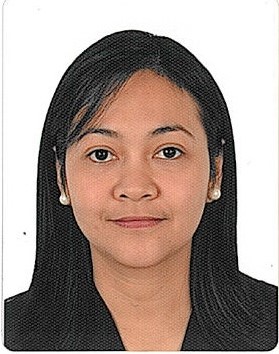 KRISTINE.368573@2freemail.com CAREER OBJECTIVES
To serve and grow with a company in my full capacity to work in a challenging position with an opportunity to exercise skills acquired in the field of administrative works and customer related services.CAREER OBJECTIVES
To serve and grow with a company in my full capacity to work in a challenging position with an opportunity to exercise skills acquired in the field of administrative works and customer related services.PROFESSIONAL EXPERIENCE9 Years in Customer Service and Administrative SupportPROFESSIONAL EXPERIENCEArticulate and very efficient working with people of different background, nationalities and temperamentPROFESSIONAL EXPERIENCEBasic Knowledge in Computer Applications ( Microsoft Office Outlook, Word and Excel and B2B Applications)PROFESSIONAL EXPERIENCEAwarded as Employee of the Month (June 2008)GLOBAL DIRECT TELEVISION , LLC
KIPCO Group of Companies (Direct Dealer for Digital Channels and Pay TV Channels, –Obit Showtime Network , BeIN Sports / SMATVand CCTV Installation and Fiber Optic Solutions) , Dubai , U.A.E
January 2007 – July 2016Senior Customer Service and Administrative Support OfficerGLOBAL DIRECT TELEVISION , LLC
KIPCO Group of Companies (Direct Dealer for Digital Channels and Pay TV Channels, –Obit Showtime Network , BeIN Sports / SMATVand CCTV Installation and Fiber Optic Solutions) , Dubai , U.A.E
January 2007 – July 2016•Maintains a clean and organize reception area•Act as first point of customer contact for general inquiries regarding the products and services given by the company be it in person or by telephone•Delivers oral and written messages to the concerned person.•Builds and maintains business relationship with clients and business partners by providing prompt and accurate serviceGLOBAL DIRECT TELEVISION , LLC
KIPCO Group of Companies (Direct Dealer for Digital Channels and Pay TV Channels, –Obit Showtime Network , BeIN Sports / SMATVand CCTV Installation and Fiber Optic Solutions) , Dubai , U.A.E
January 2007 – July 2016•Responsible for thorough and efficient customer service by giving satisfaction to customer’s queries regarding the products offered by the company and making them understand the distinction of each and every packageGLOBAL DIRECT TELEVISION , LLC
KIPCO Group of Companies (Direct Dealer for Digital Channels and Pay TV Channels, –Obit Showtime Network , BeIN Sports / SMATVand CCTV Installation and Fiber Optic Solutions) , Dubai , U.A.E
January 2007 – July 2016•Ensures delivery of excellent customer service through accurate and fast processing of client’s requirement•Communicates and coordinates with other departments and business partner to fulfill customer’s needsGLOBAL DIRECT TELEVISION , LLC
KIPCO Group of Companies (Direct Dealer for Digital Channels and Pay TV Channels, –Obit Showtime Network , BeIN Sports / SMATVand CCTV Installation and Fiber Optic Solutions) , Dubai , U.A.E
January 2007 – July 2016•Schedules customers according to the service required and passing them to scheduling department and later to the in charge service technician•Ensures that all related documents, receipts and relevant materials are attached and given to the service technician before sending them to the clientGLOBAL DIRECT TELEVISION , LLC
KIPCO Group of Companies (Direct Dealer for Digital Channels and Pay TV Channels, –Obit Showtime Network , BeIN Sports / SMATVand CCTV Installation and Fiber Optic Solutions) , Dubai , U.A.E
January 2007 – July 2016•Responsible in making reminder calls for those customers whose subscription are due for renewal and introduce the current promotional scheme (if there’s any) for each and every packageGLOBAL DIRECT TELEVISION , LLC
KIPCO Group of Companies (Direct Dealer for Digital Channels and Pay TV Channels, –Obit Showtime Network , BeIN Sports / SMATVand CCTV Installation and Fiber Optic Solutions) , Dubai , U.A.E
January 2007 – July 2016•Handles activations of a newly installed, renewed and reinstated subscription.•Ensures that business partners are updated of the work done and attended on day to day basis in order to meet deadlines and KPIs’.GLOBAL DIRECT TELEVISION , LLC
KIPCO Group of Companies (Direct Dealer for Digital Channels and Pay TV Channels, –Obit Showtime Network , BeIN Sports / SMATVand CCTV Installation and Fiber Optic Solutions) , Dubai , U.A.E
January 2007 – July 2016•Follow up on certain issues to the concerned department to resolve the same (Billing Disputes, Address Verifications , Technical Complaints and etc)GLOBAL DIRECT TELEVISION , LLC
KIPCO Group of Companies (Direct Dealer for Digital Channels and Pay TV Channels, –Obit Showtime Network , BeIN Sports / SMATVand CCTV Installation and Fiber Optic Solutions) , Dubai , U.A.E
January 2007 – July 2016•Maintains and updates customer’s contracts in the respective database•Maintains and updates service reports databaseGLOBAL DIRECT TELEVISION , LLC
KIPCO Group of Companies (Direct Dealer for Digital Channels and Pay TV Channels, –Obit Showtime Network , BeIN Sports / SMATVand CCTV Installation and Fiber Optic Solutions) , Dubai , U.A.E
January 2007 – July 2016•Handles data entry of receivables that should be invoiced to the concerned company on monthly and quarterly basisGLOBAL DIRECT TELEVISION , LLC
KIPCO Group of Companies (Direct Dealer for Digital Channels and Pay TV Channels, –Obit Showtime Network , BeIN Sports / SMATVand CCTV Installation and Fiber Optic Solutions) , Dubai , U.A.E
January 2007 – July 2016•Adheres to the customer’s complaints and maintenance related services, giving them solutions as per the situation’s demand and report to the Manager for better dispositions GLOBAL DIRECT TELEVISION , LLC
KIPCO Group of Companies (Direct Dealer for Digital Channels and Pay TV Channels, –Obit Showtime Network , BeIN Sports / SMATVand CCTV Installation and Fiber Optic Solutions) , Dubai , U.A.E
January 2007 – July 2016•Prepares quotation for renewals/reinstatement of an existing customer and so with new installation rates for a new subscriber.•Engage with all Facility Management Call Center or personnel In charge to ensure a prompt and swift response to all service request logged.•Monitors, reports and emails on daily basis to ensure that all service request for CCTV, SMATV and Pay TV Channels are allocated to the appropriate partners and closed out the jobs done based on the service technician’s report•Ensures that all requirements from Facility Management partners are delivered on time with confidence and in an efficient manner•Ensures all necessary processes and procedures are in operation and adhere to base on the company and company partner’s agreement•Ensure that service report database is updated in a daily basis to support budget process and for references•Provide CCTV and Pay TV service reports that contains relevant details•Provide a range of administrative services including filing, record keeping, photocopying, opening and dealing with incoming post and distribution and other administrative support required from time to timeRURAL BANK OF SANTIAGO DE LIBONLibon , Albay , PhilippinesMay 2006 – November 2006Secretary cum Receptionist•Greet walk in clients•Ensure a well-kept and organize reception area•Answer all incoming calls and handles inquiry promptly and efficiently at all times•Answers, transfers and escalate calls accordingly and transfer it to the designated person.•Escalate received mails and distribute it accordingly•Maintain the general filing system and keep a neat and systematic correspondence•Maintain an adequate record of office supply•Respond to client’s inquiry•Assist in the planning of meetings, conferences •Attend meetings with the General Manager and compose the official minutes.•Answer all correspondence promptly and informs the concerned officers/personRURAL BANK OF SANTIAGO DE LIBONLibon , Albay , PhilippinesMay 2006 – November 2006(Monthly Duties)•Prepare Branch Managers’ agenda with the General ManagerRURAL BANK OF SANTIAGO DE LIBONLibon , Albay , PhilippinesMay 2006 – November 2006•Attend the meeting and take the minutesRURAL BANK OF SANTIAGO DE LIBONLibon , Albay , PhilippinesMay 2006 – November 2006•Prepare office memoranda•Keep a safe and organize file with reports, labels,bulletins and manuals for future referencesRURAL BANK OF SANTIAGO DE LIBONLibon , Albay , PhilippinesMay 2006 – November 2006•Collects monthly reports from the Branch Manager’s team and submitting it to the General Manager with detailed information regarding the activities during the previous monthPrepare conference room for seminars and meetings•Calls affiliated banks, co-dealers and branch managers and confirms attendance for a certain meeting, seminars and business related gatherings•Arrange hotel bookings and flight schedules for the General Manager if required.GLOBAL CONTENTS INTEGRATION CORPORATION
Mandaluyong City , Philippines
April 2004 – April 2006English Instructress AssociatesGLOBAL CONTENTS INTEGRATION CORPORATION
Mandaluyong City , Philippines
April 2004 – April 2006•Introduces the fundamentals of English subject to Korean students thru online reading materials, audio voice instruction materials and projects and using English language as an official language for each sessionGLOBAL CONTENTS INTEGRATION CORPORATION
Mandaluyong City , Philippines
April 2004 – April 2006•Encourage online students to engage open topics of their day to day activities using English as primary languageEDUCATIONAL ATTAINMENTBachelor of Arts: Major in Political Science
Aquinas University S.Y. 2001 – 2004PERSONAL REFERRENCESDate of Birth:     November 15, 1983PERSONAL REFERRENCESCivil Status:         MarriedPERSONAL REFERRENCESNationality:        FilipinoPERSONAL REFERRENCESVisit Visa:       2.06.2017 